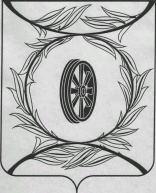 Челябинская областьСОБРАНИЕ ДЕПУТАТОВ КАРТАЛИНСКОГО МУНИЦИПАЛЬНОГО РАЙОНАРЕШЕНИЕЗаслушав и обсудив основные показатели прогноза социально-экономического развития Карталинского муниципального района  на 2021 год и на плановый период 2022-2024 годов, в соответствии со статьей 173 Бюджетного кодекса Российской Федерации, Положением «О бюджетном процессе в Карталинском муниципальном районе», Собрание депутатов Карталинского муниципального района РЕШАЕТ:1. Утвердить основные показатели прогноза социально-экономического развития Карталинского муниципального района  на 2021 год и на плановый период 2022-2024 годов (прилагается).2. Учесть показатели прогноза при принятии бюджета Карталинского муниципального района на 2021 год и на плановый период 2022 и 2023 годов.3. Настоящее решение направить главе Карталинского муниципального района для подписания и опубликования в средствах массовой информации.4. Настоящее решение разместить в официальном сетевом издании администрации Карталинского муниципального района в сети Интернет (http://www.kartalyraion.ru).Председатель Собрания депутатовКарталинского муниципального района			                     Е.Н. СлинкинГлава Карталинского муниципального района                                                                          А.Г.ВдовинОсновные показатели прогноза социально-экономического развития на 2021 год и на плановый период 2022-2024 годов «Карталинский муниципальный район» от 15 декабря 2020 года № 32                    О прогнозе социально-экономического развития Карталинского муниципального района  на 2021 год и на плановый период 2022-2024 годовПриложение к решению Собрания депутатов Карталинского муниципального района от 15 декабря 2020 года № 32Показатели2018 год
(отчет)2019 год
(отчет)2020 год
(оценка)2021 год (прогноз)2021 год (прогноз)2021 год (прогноз)2022 год (прогноз)2022 год (прогноз)2022 год (прогноз)2023 год (прогноз)2023 год (прогноз)2023 год (прогноз)2024 год (прогноз)2024 год (прогноз)2024 год (прогноз)Показатели2018 год
(отчет)2019 год
(отчет)2020 год
(оценка)консерва-тивныйбазовыйцелевойконсерва-тивныйбазовыйцелевойконсерва-тивныйбазовыйцелевойконсерва-тивныйбазовыйцелевойСреднегодовая численность постоянного населения, тыс. человек46,345,845,244,644,644,743,944,044,243,243,543,943,343,643,998,998,998,698,698,698,898,498,098,898,498,899,3100100100Объем отгруженных товаров собственного производства, выполненных работ и услуг собственными силами крупными и средними организациями по «чистым» видам экономической деятельности, млн. рублей3647,13555,43492,53420,53524,83553,63424,63573,93632,73443,03642,13736,13472,33726,53850,0в % к предыдущему году101,997,5498,297,9100,9101,7100,1101,4102,2100,5101,9102,8100,9102,3103,1Индекс производства (в % к предыдущему году в сопоставимых ценах)104,497,395,093,997,798,595,997,498,296,397,898,796,698,198,8Объем производства подакцизной продукции, тыс. рублей000000000000000в % к предыдущему году000000000000000Оплата труда наемных работников, млн. рублей3384,53514,03612,43738,83774,93803,83888,43963,74032,14043,94161,94274,04205,74370,04530,4в % к предыдущему году104,9103,8102,8103,5104,5105,3104105106104105106104105106    в т.ч. фонд заработной платы, млн. рублей3384,53514,03612,43738,83774,93803,83888,43963,74032,14043,94161,94274,04205,74370,04530,4в % к предыдущему году104,9103,8102,8103,5104,5105,3104105106104105106104105106Среднесписочная численность работников (без внешних совместителей), тыс. человек9,59,49,49,39,409,49,49,49,49,49,49,409,49,49,4в % к предыдущему году 10098,910099,8100100100100100100100100,0100100100Объем продукции сельского хозяйства, млн. рублей2539,72339,02004,61995,82431,22432,82071,22527,42539,82138,12615,72661,92138,12615,72661,9в % к предыдущему году в сопоставимых ценах83,192,185,799,6121,2121,4103,7103,9104,4103,2103,4104,8100100100Объем инвестиций в основной капитал за счет всех источников финансирования по крупным и средним организациям, млн. рублей220,6330,6465,8497,8517,4535,1533,6575,9615,2572,1642,8710,5614,0703,2796,5в % к предыдущему году 144,7149,8140,8106,8111,0114,8107,1111,3114,9107,2111,4115,4107,3109,3112,5Среднегодовая стоимость имущества, облагаемого налогом на имущество организаций в соответствии с пунктом 1 статьи 375 Налогового кодекса Российской Федерации, млн. рублей896,2689,7749,3812,5816,5820,1876,4888,9900,3941,2967,2991,6941,2967,2991,6Оборот розничной торговли по крупным и средним организациям, млн. рублей1398,71510,21527,41566,61582,41598,21634,01657,41690,51731,61772,01825,0  1835,51896,01970,0в % к предыдущему году в сопоставимых ценах125,8108,0101,1102,6103,6104,6104,3104,7105,8106,0106,9108,0106,0107,0108,0